1) Look, circle the correct option and write.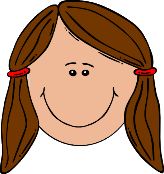 a) 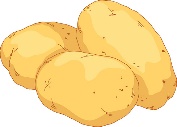 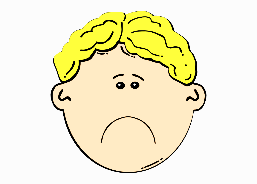 b)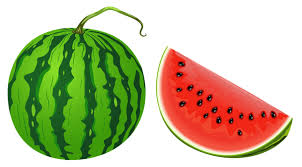 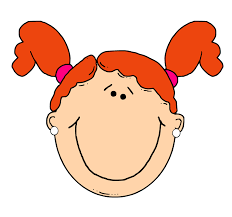 c)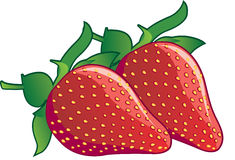 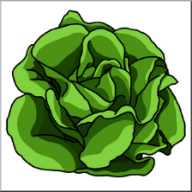 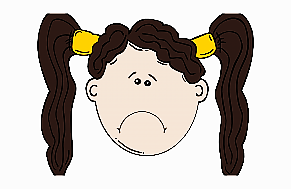 d)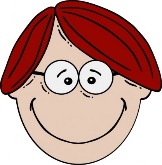 e)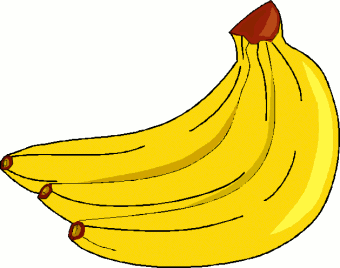 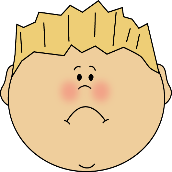 f)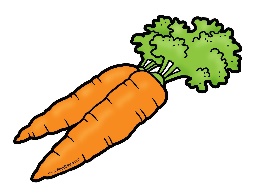 2) And you? a) b) ANSWER KEYEXERCISE 1I like potatoes.I don’t like watermelon.I like strawberries.I don’t like lettuce.I like bananas.I don’t like carrots.EXERCISE 2SuggestionI like strawberries.I don’t like carrotsName: ____________________________    Surname: ____________________________    Nber: ____   Grade/Class: _____Name: ____________________________    Surname: ____________________________    Nber: ____   Grade/Class: _____Name: ____________________________    Surname: ____________________________    Nber: ____   Grade/Class: _____Assessment: _____________________________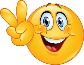 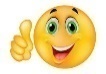 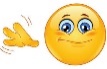 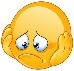 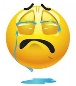 Date: ___________________________________________________    Date: ___________________________________________________    Assessment: _____________________________Teacher’s signature:___________________________Parent’s signature:___________________________